Председателю диссертационного совета Д 208.135.01 (03)                                                ФГБУ «НМИЦ гематологии» Минздрава России                                                                                 академику РАН В.Г. Савченко	от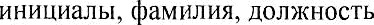 ЗАЯВЛЕНИЕоб участии в заседании диссертационного совета в удаленном интерактивном режимеПрошу разрешить мне участие в заседании диссертационного совета, назначенного на «_____»___________20____ г. по вопросу ___________________________________________________________________________________________________________________________________________________в удаленном интерактивном режиме, по причине того, что я не являюсь работником ФГБУ «НМИЦ гематологии» Минздрава России, переведен на дистанционный режим исполнения должностных обязанностей, состояния здоровья, отпуска, командировки, нахождения в изоляции (самоизоляции) (выбрать нужное) и др.Я,  	ФИОдаю согласие на участие в работе диссертационного совета Д 208.135.01 (03) в дистанционном режиме, в качестве члена диссертационного совета, соблюдая установленные в ФГБУ «НМИЦ гематологии» правила, требования и нормы, осуществление онлайн-трансляции заседания диссертационного совета на официальном сайте ФГБУ «НМИЦ гематологии» и участие в открытом голосовании по рассматриваемому на заседании диссертационного совета вопросу.Дата   	Подпись  	